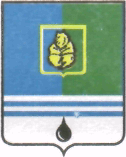 ПОСТАНОВЛЕНИЕГЛАВЫ  ГОРОДА  КОГАЛЫМАХанты-Мансийского автономного округа - ЮгрыОт «06»     февраля    2014 г.                                                                 		№04О внесении изменений в постановление Главы города Когалымаот 07.04.2014 №17 В соответствии с Федеральным законом от 06.10.2003 №131-ФЗ «Об общих принципах организации местного самоуправления в Российской Федерации», учитывая рекомендации Общественной палаты Ханты-Мансийского автономного округа – Югры:1. В постановление Главы города Когалыма от 07.04.2014 №17 «Об Общественном совете при Главе города Когалыма» (далее – постановление) внести следующие изменения:1.1. В наименовании постановления и по всему тексту постановления, приложения к постановлению слова «при Главе» исключить;1.2. Раздел первый приложения к постановлению дополнить пунктом 1.5. следующего содержания:«1.5. Общественный совет имеет бланк со своим наименованием и с изображением Герба муниципального образования город Когалым. Образец бланка приведен в приложении к настоящему Положению.»;1.3. Абзац первый пункта 4.3. раздела 4 приложения к постановлению изложить в следующей редакции:«4.3. На первом заседании членов Общественного совета простым большинством голосов избираются председатель, заместитель председателя и секретарь Общественного совета.»;1.4. Пункт 4.8. раздела 4 приложения к постановлению признать утратившим силу;1.5. Пункт 6.1. раздела 6 приложения к постановлению дополнить предложением следующего содержания:«В заседании могут принимать участие Глава города Когалыма, депутаты Думы города Когалыма, глава Администрации города Когалыма, должностные лица Администрации города Когалыма, Контрольно-счетной палаты города Когалыма, представители предприятий, организаций и учреждений города Когалыма, представители органов государственной власти, осуществляющих свою деятельность на территории города Когалыма.»; 1.6. Раздел 6 приложения к постановлению дополнить пунктом 6.6. следующего содержания:«6.6. Организационное обеспечение деятельности Общественного совета осуществляет отдел координации общественных связей Администрации города Когалыма.».2. Постановление дополнить приложением к Положению об Общественном совете города Когалыма согласно приложению к настоящему постановлению.3. Опубликовать настоящее постановление и приложение к нему в газете «Когалымский вестник».4. Контроль за выполнением настоящего постановления оставляю за собой.Глава города Когалыма                                                         Н.Н.Пальчиков									Приложениек постановлению Главы города  Когалымаот 06.02.2015 №04  Приложениек Положению об Общественном   совете города Когалыма 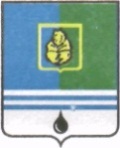 ОБЩЕСТВЕННЫЙ СОВЕТ ГОРОДА КОГАЛЫМАул. Сибирская, д. 11, каб.314, г. Когалым, Ханты-Мансийский автономный округ – Югра(Тюменская область), 628485, тел. 8(34667) 2-19-03,  2-66-48, 4-15-23, 9-36-16, факс 8 (34667) 2-84-46, E-mail: kogvest@mail.ruОт « ___» __________________ 201 ___г.			                   №______На  № _____от______________ 201 ___г.